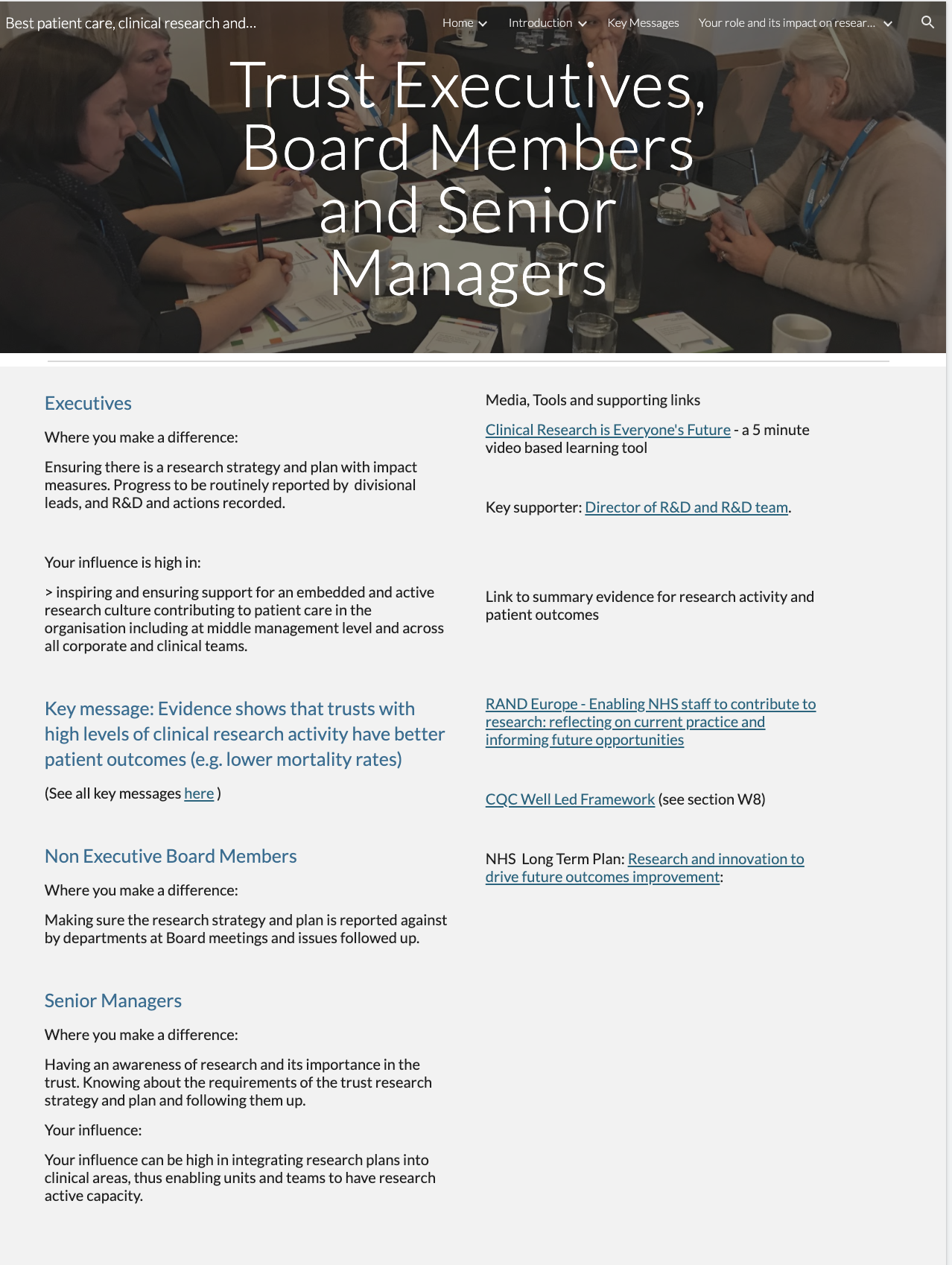 <<<UPDATE FROM MOCKUP TO INCLUDE CHAIRS>>>Page ID: Trust Executives, Board Members and Senior ManagersText content:Text, key message and key message link required  - (left hand in above)Media, tools, support and links - supporting links re Trust R&D team can be localised and any other local resources addedVisual (non text) content and general layout:Keep what is in each column above associated in your local layout but do not conflate. Additional local pictures/visuals can be added. Navigation: Back navigation is importantText for copying:Trust ChairWhere you make a difference:Setting the tone for the organisation that clinical research is integral to best patient care.  Your influence is high in:> Ensuring that clinical research activity is reported to the board alongside other clinical performance measures. > Raising awareness with leaders that evidence shows there is a correlation between level of research activity in Trusts and overall patient outcomes.Executives Where you make a difference: Ensuring there is a research strategy and plan with impact measures. Progress to be routinely reported by  divisional leads, and R&D and actions recorded.Your influence is high in:  inspiring and ensuring support for an embedded and active research culture contributing to patient care in the organisation including at middle management level and across all corporate and clinical teams. Key message: Evidence shows that trusts with high levels of clinical research activity have better patient outcomes (e.g. lower mortality rates) (See all key messages here )Non Executive Board MembersWhere you make a difference: Making sure the research strategy and plan is reported against by departments at Board meetings and issues followed up.Your influence is high in:> Highlighting the need for building a strong clinical research culture in your Trust>  Ensuring systems for reporting research  activity and impact are followed through.Senior Managers Where you make a difference: Having an awareness of research and its importance in the trust. Knowing about the requirements of the trust research strategy and plan and following them up. Your influence:Your influence can be high in integrating research plans into clinical areas, thus enabling units and teams to have research active capacity.Media, Tools and supporting linksClinical Research is Everyone's Future - a 5 minute video based learning toolLink:https://vimeo.com/240168616 Evidence for the impact of research on patient careLink:https://sites.google.com/nihr.ac.uk/bestpatientcareclinicalresearc/introduction/why-research-is-important/evidence-for-the-impact-of-research-on-patient-care Key supporter: Director of R&D and R&D team. Link:https://sites.google.com/nihr.ac.uk/bestpatientcareclinicalresearc/home/working-with-nhs-rd Link to summary evidence for research activity and patient outcomesLink:RAND Europe - Enabling NHS staff to contribute to research: reflecting on current practice and informing future opportunitiesLink:https://www.rand.org/randeurope/research/projects/enabling-nhs-staff-to-contribute-to-research.html CQC Well Led Framework (see section W8)Link: https://www.cqc.org.uk/sites/default/files/20200115_Trust_wide_well_led_inspection_framework_V7.pdf NHS Long Term Plan: Research and innovation to drive future outcomes improvement:Link:https://www.longtermplan.nhs.uk/online-version/chapter-3-further-progress-on-care-quality-and-outcomes/better-care-for-major-health-conditions/research-and-innovation-to-drive-future-outcomes-improvement/ 